DIA Bayesian Scientific Working Group (BSWG) F2F Meeting Agenda 2019Time: Tuesday, July 30th , 4-6pm MSTLocation: Hyatt Regency Denver Hotel (650 15th Street) – Centennial Ballroom 4:00 pm - 4:30 pm	Welcome, BSWG Overview and ActivitiesPresenter/Moderator: Dr. Fanni Natanegara (Eli Lilly)4:30 pm - 5:30 pm	FDA Update on Complex Innovative Design (CID) with Panel Discussion (Q&A)Presenters:Dr. Dionne Price (FDA/CDER)Dr. John Scott (FDA/CBER)Additional Panelists:Dr. Scott Berry (Berry Consultants)Dr. Frank Harrell (Vanderbilt University)Moderator: Dr. Freda Cooner (Amgen)Abstract: As part of the PDUFA VI agreement, FDA is conducting a Complex Innovative Trial Design (CID) Pilot Meeting Program to support the goal of facilitating and advancing the use of complex adaptive, Bayesian, and other novel clinical trial design.  This session will discuss the program update since the Federal Register notice on August 29, 2018.5:30 pm - 5:50 pm	DIA Adaptive Design Scientific Working Group UpdatePresenter: Dr. Sammi Tang (Servier Pharmaceuticals)5:50 pm - 6:00 pm	Wrap-upPlanning Committee:Freda Cooner (Amgen)Amy LaLonde (Eli Lilly)Melvin Munsaka (Abbvie)					Sponsors:Fanni Natanegara (Eli Lilly)					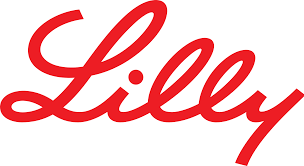 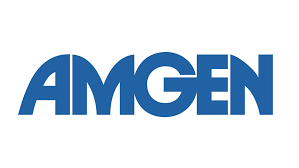 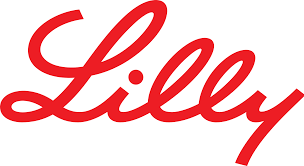 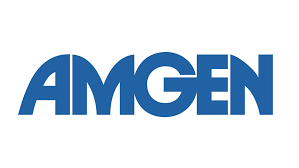 Karen Price (Eli Lilly)Amy Xia (Amgen)